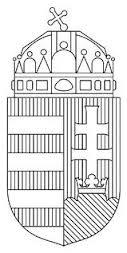 BARANYA MEGYEI RENDŐR-FŐKAPITÁNYSÁGBŰNÜGYI IGAZGATÓSÁGBŰNMEGELŐZÉSI OSZTÁLY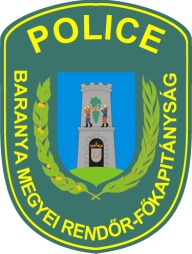 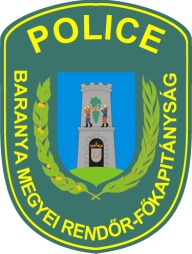 Körültekintéssel, odafigyeléssel a kerékpár tulajdonosa megelőzheti, hogy eltulajdonítsák járművét. Gyakran téves biztonságérzetet adhat egy rossz minőségű zár, egy biztonságosnak ítélt facsemete, amihez lezárják a kerékpárt. Mindig legyen lezárva a kerékpár, még akkor is, ha csak pár pillanatra hagyja magára! Az sem mindegy, hogy hogyan zárja le. Lehetőleg a kereket, vázat, illetve a láncot is rögzítse a lakat, melynek minősége is nagyon fontos. Az elkövetők számos technikát alkalmaznak annak érdekében, hogy az olcsónak számító sodronylakatokat leküzdjék, például erővágóval, feszítővassal. A vastag lánc sem nyújt megfelelő védelmet, ha a rajta lévő zárszerkezet könnyen nyitható. A hagyományos kulcsos zárak nem jelentenek nagy akadályt egy profi tolvajnak, ugyanez vonatkozik a számzáras vagy körkulcsos zárakra is. Ajánlott fúrt vagy lapos kulccsal működő zárat vásárolni, mert ezeket hagyományos zárfésűs megoldással nem lehet kinyitni.Kérjük, soha ne hagyja felügyelet nélkül kerékpárját még egy pillanatra sem lezárás nélkül! Használjon két (minőségi) zárat! Jól látható, forgalmas helyen hagyja a bicikliét, olyan helyen, ahol a gyalogos forgalomnak legalább minimális visszatartó ereje van a tolvajokkal szemben! Ne lakatoljon mindig ugyanazon a helyen, mert kifigyelhetik. Fokozott gondossággal tárolja kerékpárját (még zárral is) lépcsőházak folyosóján, pincéjében! A lezárt folyosó sem jelent különösebb akadályt a tolvajoknak.A kerékpárlopások megelőzése és eredményes felderítése érdekében kerékpár gravírozás és BikeSafe regisztrációt tartanak a következő helyszíneken:Pécsi Rendőrkapitányság, 2019. augusztus 7. 14-18 /Pécs, Vargha D. u. 3. Siklósi Rendőrkapitányság, 2019. augusztus 9. 8-12 óra /Beremend, Petőfi u. 5.Komlói Rendőrkapitányság, 2019. augusztus 9. 8-12 óra /Komló, Berek u. 10.Szentlőrinci Rendőrkapitányság, 2019. augusztus 7. 10-14 /Szigetvár, Vár u. 6.Mohácsi Rendőrkapitányság, 2019. augusztus?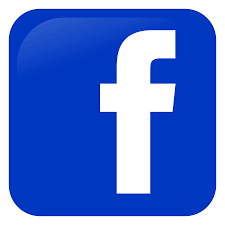 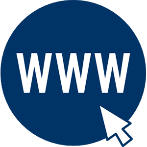 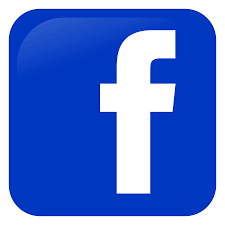 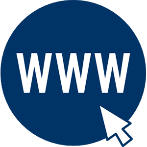 